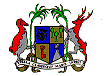                                                                    Republic of Mauritius	The Ministry of Land Transport and Light Rail invites sealed bids from qualified local firms for the Supply, Installation & Commissioning of Traffic Signal Equipment with Pedestrian Countdown Timer (2020).2.	The closing date for submission of bids is Friday 20 March 2020 at latest 16 00 hours (local time).3.	For further details, please consult the Government Procurement website publicprocurement@govmu.org  Ministry of Land Transport and Light Rail					10th Floor, Air Mauritius BuildingPresident John Kennedy StreetPort Louis - Mauritius 						14 February 2020MINISTRY OF LAND TRANSPORT AND LIGHT RAILOPEN NATIONAL BIDDINGforSupply, Installation & Commissioning of Traffic Signal Equipment with Pedestrian Countdown Timer (2020)Procurement Reference - LT/Traffic/ONB 14/2019-2020